 PROCESSO SELETIVO PARA CURSO TÉCNICO EM MASSOTERAPIA- CONCOMITANTE / SUBSEQUENTE AO ENSINO MÉDIO EDITAL NO 39/2017GABARITO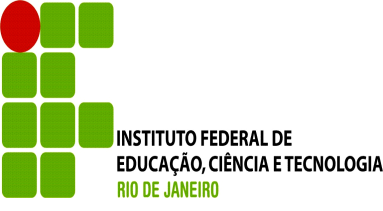 Ministério da EducaçãoSecretaria de Educação Profissional e TecnológicaInstituto Federal do Rio de Janeiro – IFRJDiretoria de Concursos e Processos Seletivos - DCPSQuestõesAlternativasAlternativasAlternativasAlternativasQuestõesAlternativasAlternativasAlternativasAlternativasAlternativas1ABCD11ABCD2ABCD12ABCD3ABCD13ABCD4ABCD14ABCD5ABCD15ABCD6ABCD16ABCD7ABCD17ABCD8ABCD18ABCD9ABCD19ABCD10ABCD20ABCD